Муниципальное бюджетное общеобразовательное учреждение средняя общеобразовательная школа №10 г. СальскаПРОГРАММАНАСТАВНИЧЕСТВАна 2020-2021 уч. годСоставители:Корниенко И.Н., учитель информатикиСальск 2020СОДЕРЖАНИЕВВЕДЕНИЕПрограмма наставничества МБОУ СОШ №10 г. Сальска на 2020-2021 учебный год (далее – Программа) отражает комплекс мероприятий и формирующих их действий, направленный на организацию взаимоотношений наставника и наставляемого в конкретных формах для получения ожидаемых результатовВ соответствие с Распоряжением Минпросвещения России от 25.12.2019 г. № Р-145 «Об утверждении методологии (целевой модели) наставничества обучающихся для организаций, осуществляющих образовательную деятельность по общеобразовательным, дополнительным общеобразовательным и программам среднего профессионального образования, в том числе с применением лучших практик обмена опытом между обучающимися» МБОУ СОШ №10 г. Сальска (далее - школа) должны разработать и осуществить реализацию Программы.Структурное построение Программы как документа планирования определяется процессом ее разработки, который предполагает выполнение следующих содержательных этапов:целеполагание (определение и согласование со всеми участниками системы наставничества в школе цели и задач);определение форм наставничества, как проектов в рамках Программы;выбор ролевых моделей в рамках форм наставничества, как микро-проектов;разработку типовых индивидуальных планов развития наставляемых под руководством наставника (далее – Индивидуальных планов) в разрезе форм наставничества, на основе которых наставнические пары (наставляемый с наставником) разрабатывают свои индивидуальные планы с учетом выбранной ролевой модели.1. ЦЕЛЬ И ЗАДАЧИ ПРОГРАММЫДЕРЕВО ЦЕЛЕЙ ПРОГРАММЫ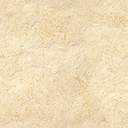 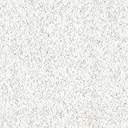 Ролевые модели МБОУ СОШ №10 г. Сальска3. ИНДИВИДУАЛЬНЫЕ ПЛАНЫ РАЗВИТИЯ НАСТАВЛЯЕМЫХ ПОД РУКОВОДСТВОМ НАСТАВНИКА В РАЗРЕЗЕ ФОРМ НАСТАВНИЧЕСТВАФорма наставничества: «Ученик - ученик»ИНДИВИДУАЛЬНЫЙ ПЛАН РАЗВИТИЯ ПОД РУКОВОДСТВОМ НАСТАВНИКАФорма наставничества: «Ученик-ученик». Ролевая модель: «успевающий-неуспевающий».Ф.И.О., класс/группа наставляемого ___________________________________________________________________________________ Ф.И.О. и должность наставника _______________________________________________________________________________________Срок осуществления плана: с «___» _______20__ г. по «____» ___________20___ г.Форма наставничества: «Учитель - учитель (педагог – педагог)»ИНДИВИДУАЛЬНЫЙ ПЛАН РАЗВИТИЯ ПОД РУКОВОДСТВОМ НАСТАВНИКАФорма наставничества: «учитель-учитель». Ролевая модель: «опытный учитель-учитель, дающий низкий уровень качества знаний».Ф.И.О. и должность наставляемого сотрудника __________________________________________________________________________ Ф.И.О. и должность наставника _______________________________________________________________________________________Срок осуществления плана: с «___» _______20__ г. по «____» ___________20__ г.План мероприятий (дорожная карта) по разработке и внедрению методологии  (целевой модели) наставничества в МБОУ СОШ № 10 г. Сальска  Использованные сокращения:УО – управление образования Сальского районаОО – общеобразовательная организацияЦМН – целевая модель наставничестваПриложение №2к приказу управления образования  от ___.09.2020г. № ____ Перечень муниципальных общеобразовательных организаций Сальского района для внедрения методологии (целевой модели) наставничества обучающихся в 2020-2021 учебном годуПриложение №3к приказу управления образования  от ___.09.2020г. № ____ Планируемые результаты (показатели эффективности) внедрения целевой модели наставничества в Сальском районе на период с 2020 г. по 2024 г.   Приложение №4к приказу управления образования  от ___.09.2020г. № ____ Состав рабочей группы, осуществляющей организационную, методическую и аналитическую деятельностьпо внедрению Целевой модели наставничества в образовательных организациях Сальского районаВведение1. Цель и задачи Программы2. Ролевые модели в рамках форм наставничества, реализуемые в«наименование образовательной организации»3.Индивидуальные планы развития наставляемых под руководством наставника в разрезе форм наставничества4. Календарный план работы Школы наставникаФорма наставничестваВариации ролевых моделейУченик-ученик  «успевающий – неуспевающий» - классический вариант поддержки для достижения лучших образовательных результатов. Учитель-учитель (педагог-педагог)«опытный учитель (педагог) – учитель, дающий низкое качество образования» - опытный педагог оказывает методическую поддержку по конкретному предмету (поиск удачных элементов, используемых на уроках, составление тематических планов и т.д.). №Проект, заданиеСрокПланируемыйрезультатФактический результатОценканаставникаРаздел 1. Анализ трудностей и способы их преодоленияРаздел 1. Анализ трудностей и способы их преодоленияРаздел 1. Анализ трудностей и способы их преодоленияРаздел 1. Анализ трудностей и способы их преодоленияРаздел 1. Анализ трудностей и способы их преодоленияРаздел 1. Анализ трудностей и способы их преодоления1.1.Провести самодиагностику на предмет определения приоритетных направлений развития Определен перечень дефицитных компетенций, требующих развития; сформулирован перечень тем консультаций с наставником1.2.Провести диагностическую/развивающую беседу с наставником, для уточнения зон развития Определен перечень дефицитных компетенций, требующих развития; сформулирован перечень тем консультаций с наставником1.3.Разработать меры по преодолению трудностей (в учебе, развитии личностных компетенция, достижении спортивных результатов, подготовки и реализации проекта и др.) с учетом тем мероприятий раздела 2.Разработаны меры преодоления трудностей и ожидаемые результаты по итогам его реализацииРаздел 2. Направления развития ученикаРаздел 2. Направления развития ученикаРаздел 2. Направления развития ученикаРаздел 2. Направления развития ученикаРаздел 2. Направления развития ученикаРаздел 2. Направления развития ученика2.1.Познакомиться с основной и дополнительной литературой, тематическими интернет-ресурсами по направлению, которое вызывает затрудненияОпределен перечень литературы, интернет-сайтов для изучения, изучены …  (перечень)2.2.Перенять успешный опыт наставника по подготовке домашнего задания (написания доклада, выполнения упражнений, заучивания стихотворений и т.д.)/ подготовки к контрольным работам/ самостоятельных тренировок/разработки проекта и пр.Сформировано понимание на основе изучения опыта наставника, как успешно подготовить домашнее задание (написать доклад, выполнить упражнения, заучить стихотворения и т.д.)/…2.3.Сформировать правила поведения на уроке (как вести конспект, запоминать информацию, выступать с докладом и пр.); тренировке, общественной, проектной деятельности и др. для повышения результативностиСформировано понимание, как повысить результативность (успеваемость) на уроке, тренировке, проведении общественного мероприятия и др.2.4.Освоить эффективные подходы к планированию учебной (спортивной, тренировочной, проектной, общественной и др.) деятельности Освоены навыки планирования учебной (спортивной, общественной) деятельности (указать), определены приоритеты2.5.Познакомиться с успешным опытом (указать авторов) учебной деятельности, тренировочного процесса, подготовки и проведения публичных выступлений, подготовки проектов, участия в олимпиадах и конкурсах и др. Изучен успешный опыт по выбранному направлению развития, определено, что из изученного опыта можно применить на практике для повышения результативности учебной (спортивной, общественной) деятельности2.6.Принять участие в олимпиаде, конкурсе, соревнованиях с последующим разбором полученного опытаПо итогам участия в олимпиаде/конкурсе (указать, каких) занято ?? место/получен статус лауреата;По итогам соревнования по …2.7.Выступить с докладом об ученическом проекте на …Доклад представлен на муниципальной конференции «…»2.8. Изучить основы финансовой грамотности, сов-местно с наставником организовать и провести внеклассное мероприятие, посвященное повышению финграмотностиПроведен квест по формированию финансовой грамотности (указать тему)2.9.Совместно с наставником принять участие в мероприятиях, посвященных формированию финансовой грамотности в РФ и РК (форум, фестиваль, конкурс и др.)Приято участие в Финансовом фестивале РК, в конкурсе ………. получен статус лауреата2.10. Изучить основы предпринимательской деятельности, определить возможности молодежного предпринимательства Сформировано понимание специфики предпринимательской деятельности в молодежной среде и определены ее возможности в г. Сальске2.11.Сформировать понимание эффективного поведения при возникновении конфликтных ситуаций в ОО, познакомиться со способами их профилактики и урегулированияОпределены действенные методы поведения и профилактики в конфликтных ситуациях в классе2.12.Записаться в кружок, спортивную секцию, клуб по интересам и др. с учетом выбранного направления развитияСтал участником спортивной секции, кружка, клуба по интересам, волонтером и др.Подпись наставника___________________________                                           «____» _________ 20__г.Подпись наставляемого сотрудника_______________________«____» _________ 20__ г.№Проект, заданиеСрокПланируемыйрезультатФактический результатФактический результатОценканаставникаОценканаставникаРаздел 1. Анализ профессиональных трудностей и способы их преодоленияРаздел 1. Анализ профессиональных трудностей и способы их преодоленияРаздел 1. Анализ профессиональных трудностей и способы их преодоленияРаздел 1. Анализ профессиональных трудностей и способы их преодоленияРаздел 1. Анализ профессиональных трудностей и способы их преодоленияРаздел 1. Анализ профессиональных трудностей и способы их преодоленияРаздел 1. Анализ профессиональных трудностей и способы их преодоленияРаздел 1. Анализ профессиональных трудностей и способы их преодоления1.1.Провести самодиагностику на предмет определения приоритетных направлений профессионального развитияОпределен перечень дефицитных компетенций, требующих развития; сформулирован перечень тем консультаций с наставником1.2.Провести диагностическую/развивающую беседу с наставником, для уточнения зон профессионального развитияОпределен перечень дефицитных компетенций, требующих развития; сформулирован перечень тем консультаций с наставником1.3.Разработать меры по преодолению профессиональных трудностей с учетом тем мероприятий раздела 2.Разработаны меры преодоления профессиональных трудностей Раздел 2. Направления профессионального развития педагогического работникаРаздел 2. Направления профессионального развития педагогического работникаРаздел 2. Направления профессионального развития педагогического работникаРаздел 2. Направления профессионального развития педагогического работникаРаздел 2. Направления профессионального развития педагогического работникаРаздел 2. Направления профессионального развития педагогического работникаРаздел 2. Направления профессионального развития педагогического работникаРаздел 2. Направления профессионального развития педагогического работникаРаздел 2. Направления профессионального развития педагогического работника2.1.Изучить психологические и возрастные особенности учащихся (указать возрастную группу)Изучены психологические и возрастные особенности учащихся ?? классов, которые учитываются при подготовке к занятиямИзучены психологические и возрастные особенности учащихся ?? классов, которые учитываются при подготовке к занятиям2.2.Освоить эффективные подходы к планированию деятельности педагога Освоены такие эффективные подходы к планированию деятельности педагога, как …Освоены такие эффективные подходы к планированию деятельности педагога, как …2.3.Познакомиться с успешным опытом организации внеклассной деятельности в повышении финансовой грамотности обучающихсяИзучен успешный опыт организации таких мероприятий, как фестиваль проектов, тематические экскурсии, КВН …Изучен успешный опыт организации таких мероприятий, как фестиваль проектов, тематические экскурсии, КВН …2.4.Изучить успешный опыт организации работы с родителями (в т.ч. - подготовка и проведение родительских собраний; вовлечение их во внеурочную деятельность)Совместно с наставником подготов-лены и проведены (кол-во) род. собраний, мероприятия с родителями (перечислить)Совместно с наставником подготов-лены и проведены (кол-во) род. собраний, мероприятия с родителями (перечислить)2.5.Изучить документы и НПА, регулирующие деятельность педагога (в т.ч. - эффективный контракт, Положение по оплате труда, ВСОКО, должностная инструкция и пр.) Изучено содержание эффективного контракта педагога, Положение…, …Изучено содержание эффективного контракта педагога, Положение…, …2.6.Освоить успешный опыт учебно-методической работы педагога (составление технологической карты урока; методрекомендаций по … и пр.)Составлены технологические карты уроков и конспекты тем по дисциплине «Основы финансовой грамотности»Составлены технологические карты уроков и конспекты тем по дисциплине «Основы финансовой грамотности»2.7.Изучить опыт участия педагогов в проектной деятельности школыИзучены проекты школы по профилю деятельности педагога и выявлена роль педагогаИзучены проекты школы по профилю деятельности педагога и выявлена роль педагога2.8.Изучить перечень и порядок предоставления платных образовательных услуг в школеДокументы изученыДокументы изучены2.9.Перенять опыт оформления документации (перечень, шаблоны и правила), сопровождающей деятельность педагога По формату подготовлены …По формату подготовлены …2.10Изучить успешный опыт организации профессионального развития педагога (в т.ч. - использование возможностей ресурсных центров, площадок, формы и направления профразвития)На основе изучения успешного опыта организации профразвития в школе выбраны формы собственного профразвития на следующий год (стажировка в …)На основе изучения успешного опыта организации профразвития в школе выбраны формы собственного профразвития на следующий год (стажировка в …)2.11Сформировать понимание эффективного поведения педагога при возникновении конфликтных ситуаций (между педагогом и родителем, педагогом и коллегами и пр.), познакомиться со способами их профилактики и урегулированияУсвоен алгоритм эффективного пове-дения педагога при возникновении конфликтных ситуаций в группе уча-щихся и способов их профилактикиУсвоен алгоритм эффективного пове-дения педагога при возникновении конфликтных ситуаций в группе уча-щихся и способов их профилактики2.12Познакомиться с успешными практиками разработки и внедрения образовательных инноваций в практику педагогической деятельности Изучена практика разработки и внедрения игр по повышению финансовой грамотностиИзучена практика разработки и внедрения игр по повышению финансовой грамотности2.13Подготовить публикацию…/конкурсную документацию…Подготовлена к публикации статья «…»Подготовлена к публикации статья «…»2.14…Подпись наставника___________________________                                           «____» _________ 20__г.Подпись наставляемого сотрудника_______________________«____» _________ 20__ г.№ п/п Наименование мероприятия Сроки Сроки Ответственные исполнители ФИООтветственные исполнители ФИОРезультат.Вид документаРезультат.Вид документа1. Нормативное правовое регулирование внедрения целевой модели наставничества (далее ЦМН)Нормативное правовое регулирование внедрения целевой модели наставничества (далее ЦМН)Нормативное правовое регулирование внедрения целевой модели наставничества (далее ЦМН)Нормативное правовое регулирование внедрения целевой модели наставничества (далее ЦМН)Нормативное правовое регулирование внедрения целевой модели наставничества (далее ЦМН)Нормативное правовое регулирование внедрения целевой модели наставничества (далее ЦМН)Нормативное правовое регулирование внедрения целевой модели наставничества (далее ЦМН)1.1. Определение ответственного лица за взаимодействие с управлением образования и своевременное предоставление информации по реализации целевой модели наставничества в ОУ  Определение ответственного лица за взаимодействие с управлением образования и своевременное предоставление информации по реализации целевой модели наставничества в ОУ   30.10.2020г.  30.10.2020г. М.А. РоманенкоМ.А. РоманенкоПриказ 1.2. Утверждение состава рабочих  групп по внедрению ЦМН в образовательных организациях Утверждение состава рабочих  групп по внедрению ЦМН в образовательных организациях  ___.10.2020г.  ___.10.2020г. (директор) (директор) Приказ ОО1.3. Назначение куратора внедрения целевой модели наставничества в образовательной организации Назначение куратора внедрения целевой модели наставничества в образовательной организации до 18.10.2020г. до 18.10.2020г. (директор) (директор) Приказ ОО1.4. Разработка положений о программе ЦМН Разработка положений о программе ЦМН До 01.11.2020 г. До 01.11.2020 г. (куратор)(куратор)Положение о ЦМН, Приказы ОО 1.5.Согласование дорожных карт по внедрению ЦМН с управлением образования  Согласование дорожных карт по внедрению ЦМН с управлением образования  До 01.11.2020 г. До 01.11.2020 г. (куратор)(куратор)1.6.Разработка и утверждение распорядительных актов о внедрении ЦМН, включающие:  сроки внедрения ЦМН в образовательной организации;  назначение ответственных за внедрение и реализацию ЦМН в образовательной организации с описанием их обязанностей;  - назначение ответственных за материально- техническое обеспечение программ  наставничества в образовательных организациях; сроки проведения мониторинга эффективности программ наставничества;  - планируемые результаты внедрения ЦМН в образовательной организации;  - утверждение положения о программе наставничества и дорожной карты внедрения ЦМН в образовательной организации. до 01.11.2020г. (директор)Приказы ОО 1.7. Заключение соглашений с организациями- партнерами по внедрению целевой моделиВ течение всего периода(директор)Соглашения между партнѐрами1.8. Разработка и утверждение системы мотивации наставников в соответствии с механизмами, предусмотренными пунктом 5 методологии (целевой модели) наставничества, утвержденной распоряжением Минпросвещения России от 25.12.2019 №145 до 01.11.2020г. (директор)Приказы ОО 1.9 Разработка и утверждение мер по обеспечению доступности программ наставничества для обучающихся с особыми образовательными потребностями и индивидуальными возможностями, в том числе для обучающихся с ограниченными возможностями здоровья, обучающихся, проявивших выдающиеся способности, обучающихся, попавших в трудную жизненную ситуацию, а также обучающихся из малоимущих семей, проживающих в сельской местности и на труднодоступных и отдаленных территориях, детей-сирот (оставшихся без попечения родителей). Сентябрь-октябрь 2020г. (директор, куратор)Приказы ОО 2. Организационная, методическая, консультационная, информационная и просветительская деятельность   по внедрению целевой модели наставничестваОрганизационная, методическая, консультационная, информационная и просветительская деятельность   по внедрению целевой модели наставничестваОрганизационная, методическая, консультационная, информационная и просветительская деятельность   по внедрению целевой модели наставничестваОрганизационная, методическая, консультационная, информационная и просветительская деятельность   по внедрению целевой модели наставничества2.1. Подготовка условий для запуска программы наставничества Октябрь-декабрь 2020Нормативное обеспечение, распорядительная документация, программно-методическое обеспечение, материально-техническое обеспечение, организации – партнеры 2.2. Организация и проведение серии семинаров и консультаций по отдельным вопросам реализации целевой модели наставничества По отдельному графику Обеспечение консультационной поддержки участникам реализации ЦМН 2.3. Формирование перечня партнерских организаций в целях привлечения их к реализации программ наставничества в рамках действующего законодательства  до 01.12.2020г. и по мере заключения соглашений Перечень партнёрских организаций 2.4. Информирование педагогов, родителей, обучающихся образовательных организаций, сообщества выпускников, предприятий о реализации целевой модели наставничества Октябрь-ноябрь Информационная компания 2.5. Разработка программ наставничества В течение всего периода реализации ЦМН Базы эффективных программ наставничества, которые могут реализовываться в образовательных организациях 2.6. Разработка программно-методических материалов, необходимых для реализации ЦМН Октябрь-ноябрь Программно-методическое обеспечение реализации ЦМН 2.7. Популяризация ЦМН через муниципальные СМИ, информационные ресурсы в сети Интернет, сообщества в социальных сетях, официальных ресурсах организаций - участников ЦМН В течение всего периода реализации ЦМН Наполнение информационных ресурсов актуальной информацией о реализации ЦМН 2.8. Формирование базы наставляемых Октябрь – ноябрь 2020 База наставляемых с перечнем запросов, необходимая для подбора кандидатов в наставники 2.9. Формирование базы наставников для реализации ЦМН (отбор из числа потенциальных наставников в соответствии с формированным на текущий учебный год перечнем запросов) Октябрь – ноябрь 2020 Сформирована база наставников для участия в программах наставничества, подходящая для конкретных программ и запросов наставляемых 2. 10Корректировка и пополнение баз наставников и наставляемыхМай-сентябрь ежегодноВнесение изменений в базы наставников и наставляемых 2. 11Разработка Программ обучения наставников:- обучающихся;- учителейПо отдельным графикам  Программы обучения наставников:- обучающихся;- учителей.2. 12 Обучение наставников  По отдельным графикам  Программы обучения наставников:- обучающихся;- учителей.2. 13Формирование наставнических пар или групп  В соответствии со сроками реализации программ наставничества Сформированные наставнические пары или группы, готовые продолжить работу в рамках программ  2. 14Организация работы наставнических пар или групп:  встреча-знакомство; пробная встреча;  встреча-планирование;  совместная работа наставника и наставляемого (комплекс последовательных встреч с обязательным заполнением обратной связи);  итоговая встреча.  В соответствии со сроками реализации программ наставничества Программа реализации ЦМН 2. 15Завершение наставничества:  подведение итогов работы в формате личной и групповой рефлексии;  проведение открытого публичного мероприятия.  В соответствии со сроками реализации программ наставничестваФиксация результатов и организация комфортного выхода наставника и наставляемого из программы с перспективой продолжения цикла3. Содействие распространению и внедрению лучших наставнических практик, различных форм и ролевых моделей для обучающихся, педагогов и молодых специалистов Содействие распространению и внедрению лучших наставнических практик, различных форм и ролевых моделей для обучающихся, педагогов и молодых специалистов Содействие распространению и внедрению лучших наставнических практик, различных форм и ролевых моделей для обучающихся, педагогов и молодых специалистов Содействие распространению и внедрению лучших наставнических практик, различных форм и ролевых моделей для обучающихся, педагогов и молодых специалистов 3.1. Организация участия в мероприятиях муниципалитета, нацеленных на популяризацию роли наставника С сентября 2021г.  Утвержден комплекс тематических мероприятий 3.2. Создание специальных рубрик в социальных сетях, на официальных сайтах ОО до 01.12.2020г. Сформирована система поддержки наставничества через сеть Интернет 3.3. Участие в деятельности профессиональных сообществ наставников В течение всего срока реализации ЦМН Распространение лучшего опыта наставничества через профессиональные сообщества 4. Мониторинг и оценка результатов внедрения целевой модели наставничестваМониторинг и оценка результатов внедрения целевой модели наставничестваМониторинг и оценка результатов внедрения целевой модели наставничестваМониторинг и оценка результатов внедрения целевой модели наставничества4.1. Осуществление персонифицированного учета обучающихся, молодых специалистов и педагогов, участвующих в программах наставничества Сентябрь-декабрь ежегодно Сформированы первичные данные для проведения оценки вовлеченности обучающихся в различные формы наставничества 4.2. Внесение в формы федерального статистического наблюдения (далее - формы ФСН) данных о количестве участников программ наставничества и предоставление этих форм в Минпросвещения России в соответствии со сроками, устанавливаемыми Минпросвещения России и региональным центромВнесены данные в формы ФСН 4.3. Проведение внутреннего мониторинга реализации и эффективности программ наставничества До 10 декабря ежегодно Получены данные о процессе и реализации программ наставничества от участников программ и иных причастных к программам лиц5 Мониторинг процесса реализации программ наставничества (в соответствии с материалами методических рекомендаций, утвержденных распоряжением Минпросвещения РФ от 25.12.2019 № 145)Мониторинг процесса реализации программ наставничества (в соответствии с материалами методических рекомендаций, утвержденных распоряжением Минпросвещения РФ от 25.12.2019 № 145)Мониторинг процесса реализации программ наставничества (в соответствии с материалами методических рекомендаций, утвержденных распоряжением Минпросвещения РФ от 25.12.2019 № 145)Мониторинг процесса реализации программ наставничества (в соответствии с материалами методических рекомендаций, утвержденных распоряжением Минпросвещения РФ от 25.12.2019 № 145)5.1. Оценка качества реализации программ наставничества Декабрь-январь ежегодно Оформлены и обобщены материалы в соответствии с приложением 2 к методическим рекомендациям 5.2. Оценка мотивационно-личностного, компетентностного, профессионального роста участников целевой модели наставничества Декабрь-январь ежегодно Оформлены и обобщены материалы в соответствии с приложением 2 к методическим 6. Координация и управление реализацией внедрения целевой модели наставничестваКоординация и управление реализацией внедрения целевой модели наставничестваКоординация и управление реализацией внедрения целевой модели наставничестваКоординация и управление реализацией внедрения целевой модели наставничества6.1.Контроль процедуры внедрения целевой модели наставничества;  В течение всего периода внедрения ЦМН  Информация, приказ, справка,6.2.Контроль проведения программ наставничества.В течение всего периода внедрения ЦМН  Информация, приказ, справка,6.3.Достижение целевых показателей внедрения ЦМНВ течение всего периода внедрения ЦМН  Информация, приказ, справка,6.4.Соблюдение норм законодательства при внедрении ЦМН. В течение всего периода внедрения ЦМН  Информация, приказ, справка,№ п/пНаименование общеобразовательных организацийКоличество обучающихся  в общеобразовательных организациях, вовлеченных в различные формы сопровождения и наставничества по состоянию на 31.12.2020 1Муниципальное бюджетное общеобразовательное учреждение средняя общеобразовательная школа № 1 г. Сальска (МБОУ СОШ № 1 г.Сальска) 56 2Муниципальное бюджетное общеобразовательное учреждение гимназия № 2 г. Сальска (МБОУ гимназия № 2 г.Сальска) 50 3Муниципальное бюджетное общеобразовательное учреждение средняя общеобразовательная школа № 3 г. Сальска (МБОУ СОШ № 3 г.Сальска) 55 4Муниципальное бюджетное общеобразовательное учреждение средняя общеобразовательная школа № 4 г. Сальска (МБОУ СОШ № 4 г.Сальска) 64 5Муниципальное бюджетное общеобразовательное учреждение средняя общеобразовательная школа № 5 г. Сальска (МБОУ СОШ № 5 г. Сальска) 55 6Муниципальное бюджетное общеобразовательное учреждение средняя общеобразовательная школа № 6 г. Сальска (МБОУ СОШ № 6 г. Сальска) 50 7Муниципальное бюджетное общеобразовательное учреждение средняя общеобразовательная школа № 7 г. Сальска (МБОУ СОШ № 7 г.Сальска) 90 8Муниципальное бюджетное общеобразовательное учреждение МБОУ лицей № 9 г.Сальск 50 9Муниципальное бюджетное общеобразовательное учреждение средняя общеобразовательная школа № 10 г. Сальска (МБОУ СОШ № 10 г.Сальска) 35 10Муниципальное бюджетное общеобразовательное учреждение средняя общеобразовательная школа № 21 г. Сальска (МБОУ СОШ № 21 г.Сальска) 50 11Муниципальное бюджетное общеобразовательное учреждение "Начальная школа-детский сад № 21" г.Сальска (МБОУ  "Начальная школа-детский сад № 21" г.Сальска) 5 12Муниципальное бюджетное общеобразовательное учреждение средняя общеобразовательная школа № 1 х. Маяк (МБОУ СОШ № 1 х. Маяк) 5 13Муниципальное бюджетное общеобразовательное учреждение средняя общеобразовательная школа № 2 п. Гигант (МБОУ СОШ № 2 п.Гигант) 20 14Муниципальное бюджетное общеобразовательное учреждение средняя общеобразовательная школа № 76 п. Гигант (МБОУ СОШ № 76 п.Гигант) 15 15Муниципальное бюджетное общеобразовательное учреждение средняя общеобразовательная школа № 78 п. Гигант (МБОУ СОШ № 78 п.Гигант) 20 16Муниципальное бюджетное общеобразовательное учреждение средняя общеобразовательная школа №17 с. Кручёная Балка (МБОУ СОШ №17 с. Кручёная Балка) 20 17Муниципальное бюджетное общеобразовательное учреждение средняя общеобразовательная школа № 27 с. Екатериновка (МБОУ СОШ № 27 с. Екатериновка) 10 18Муниципальное бюджетное общеобразовательное учреждение средняя общеобразовательная школа № 28 с. Ивановка (МБОУ СОШ № № 28 с. Ивановка) 10 19Муниципальное бюджетное общеобразовательное учреждение средняя общеобразовательная школа № 42 с. Сандата (МБОУ СОШ № 42 с. Сандата) 10 20Муниципальное бюджетное общеобразовательное учреждение средняя общеобразовательная школа № 46 с. Бараники (МБОУ СОШ № 46 с. Бараники) 10 21Муниципальное бюджетное общеобразовательное учреждение средняя общеобразовательная школа № 51 с. Березовка (МБОУ СОШ № 51 с. Березовка) 10 22Муниципальное бюджетное общеобразовательное учреждение средняя общеобразовательная школа № 59 п.Белозерный (МБОУ СОШ № 59 п. Белозерный) 10 23Муниципальное бюджетное общеобразовательное учреждение Будённовская средняя общеобразовательная школа № 80 (МБОУ Будённовская СОШ № 80)  15 24Муниципальное бюджетное общеобразовательное учреждение средняя общеобразовательная школа № 81 п.Юловский (МБОУ СОШ № 81 п.Юловский) 10 25Муниципальное бюджетное учреждение дополнительного образования "Детско-юношеская спортивная школа" Сальского района (МБУ ДО "ДЮСШ" Сальского района) 100 26Муниципальное бюджетное учреждение дополнительного образования станция юных техников Сальского района (МБУ ДО СЮТ Сальского района) 100 27Муниципальное бюджетное учреждение дополнительного образования станция юных натуралистов Сальского района (МБУ ДО СЮН Сальского района) 100 28Муниципальное бюджетное учреждение дополнительного образования Дом пинеров и школьников имени Героя Советскго Союза Николая Ивановича Филоненко г.Сальска (МБУ ДО ДПШ им. Н.И.Филоненко г.Сальска) 125 Наименование показателя 2020 г. 2021 г. 2022 г. 2023 г. 2024 г. 1.Доля детей и молодежи в возрасте от 10 до 19 лет, проживающих в Сальском районе, вошедших в программы наставничества в роли наставляемого, % (отношение количества детей и молодежи в возрасте от 10 до 19 лет, вошедших в программы наставничества в роли наставляемого, к общему количеству детей и молодежи в возрасте от 10 до 19 лет, проживающих в Сальском районе) 10 20 35 50 70 2.Доля детей и молодежи в возрасте от 15 до 19 лет, проживающих в Сальском районе, вошедших в программы наставничества в роли наставника, %  (отношение количества детей и молодежи в возрасте от 15 до 19 лет, вошедших в программы наставничества в роли наставника, к общему количеству детей и молодежи в возрасте от 15 до 19 лет, проживающих в Сальском районе) 2 4 6 8 10 3.Доля учителей – молодых специалистов (с опытом работы от 0 до 3 лет), проживающих в Сальском районе, вошедших в программы наставничества в роли наставляемого, %(отношение количества учителей – молодых специалистов, вошедших в программы наставничества в роли наставляемого, к общему количеству учителей – молодых специалистов, проживающих в Сальском районе)10 20 35 50 70 4.Уровень удовлетворенности  наставляемых участием в программах наставничества, % (опросный)(отношение количества наставляемых, удовлетворенных участием в программах наставничества, к общему количеству наставляемых, принявших участие в программах наставничества, реализуемых в Сальском районе)50 55 60 70 85 5.Уровень удовлетворенности наставников участием в программах наставничества, % (опросный)(отношение количества наставников, удовлетворенных участием в программах наставничества, к общему количеству наставников, принявших участие в программах наставничества, реализуемых в Сальском районе)50 55 60 70 85 ФИО Должность и место работыПредседатель группыЛиманская Галина ВалентиновнаЗаместитель начальника управления образования по образовательной деятельности Член группыШабанова Светлана ЮрьевнаНачальник отдела образовательных учреждений управления образования Сальского районаЧлен группыСоболева Зоя ВладимировнаВедущий специалист отдела образовательных учреждений управления образования Сальского районаЧлен группыГорбань Марина ВладимировнаДиректор МБУ ИМЦ Сальского районаЧлен группыТурбаба Елена ВикторовнаМетодист МБУ ИМЦ Сальского районаЧлен группыГорбаченко Людмила ПавловнаДиректор МБУ ДО ДЮСШ г.СальскаЧлен группыИванченко Ольга ВикторовнаДиректор МБОУ лицей №9 г.Сальска, ММРЦЧлен группыОльховская Наталья ВладимировнаДиректор МБОУ гимназия № 2 г.Сальска, председатель Сальской ТПО РОЧлен группыМанухина Алла АнатольевнаДиректор МБУ Центр ППМС помощи Сальского района.